Additional file forPaSS: A sequencing simulator for PacBio sequencingWenmin Zhang, Ben Jia, Chaochun WeiThere are 8 supplementary tables and 9 supplementary figures included in this file. Table S1. Sequencing codon bias or context-specific bins derived from real sequencing datasets E. coli K12, C. elegans and A. thaliana.Table S2. The comparison of different preset error rates for unaligned part.Table S3. Information about the three real PacBio sequencing datasets. Table S4. Comparison of read length distributions between simulated reads and the real sequencing data. Table S5. Comparison of error size distributions between simulated reads and the real sequencing data.Table S6. Comparison of simulated reads to the real sequencing data for C. elegans.Table S7. Comparison of simulated reads to the real sequencing data for A.thaliana.Table S8. Comparison of speed for different simulation programs.Figure S1. Ratio distribution of unaligned part in head and tail regions.Figure S2.The ratio of insertion(a),deletion(b) and substitution(c) for 64 kinds of k-mers in real datasets E.coli K12, C.elegans and A.thaliana.Figure S3. Comparison of error size distributions for different error types.Figure S4. The cumulative distribution of read length for datasets E.coli K12, C.elegans and A.thalianaFigure S5. The comparison of accumulative distributions of error sizes.Figure S6. Comparison of the distributions of error rates along relative positions of a read.Figure S7. Distribution of the average accuracy over the whole read for datasets E.coli K12, C.elegans and A.thaliana. Figure S8. Comparison of the assembly results for real sequencing reads and simulated reads by different methods for C. elegans.Figure S9. Comparison of the assembly results for real sequencing reads and simulated reads by different methods for A.thaliana.Table S1. Sequencing codon bias or context-specific bins derived from real sequencing datasets E. coli K12, C. elegans and A. thaliana. It is presented in ascending order of the ratio of matches in each dataset.Table S2. The comparison of different preset error rates for unaligned part. We selected 0.4 as the present error rate. In order to determine the error rate of the unaligned regions, a fixed error rate was applied for all bases in each read. For each error rate, 50,000 reads were simulated for genome E. coli K12. The reads were then aligned to E. coli K12 genome and calculated the proportion of the reads and bases that can be aligned. No base should be aligned back to the reference genome if the error rate is higher than the error rate that we will adopt as the preset error rate for unaligned regions. We tried error rates of 0.3, 04, 0.5 and 0.6, and selected 0.4 as the default preset error rate since the percentage of aligned bases reduced dramatically to less than 1% after the error rate was set to 0.4.Table S3. Information about the three real PacBio sequencing datasets.a. https://github.com/PacificBiosciences/DevNet/wiki/E.-coli-Bacterial-Assemblyb. https://github.com/PacificBiosciences/DevNet/wiki/C.-elegans-data-setc. https://downloads.pacbcloud.com/public/SequelData/ArabidopsisDemoData/Table S4. Comparison of read length distributions between simulated reads and the real sequencing data. Kolmogorov–Smirnov test was applied. Simulated data of different simulators and real sequencing data were compared based on their read length distributions.Table S5 Comparison of error size distributions between simulated reads and the real sequencing data. Kolmogorov–Smirnov test was applied to compare simulated data of different simulators and real sequencing data on error size distributions.Table S6. Comparison of simulated reads to the real sequencing data for C. elegans. Statistics about the simulated reads by PBSIM, LongISLND, PaSS and real sequencing data were calculated by aligning the reads back to C. elegans genome.Table S7. Comparison of simulated reads to the real sequencing data for A.thaliana. Statistics about the simulated reads by PBSIM, NPBSS, PaSS and real sequencing data were calculated by aligning the reads back to A.thaliana high-quality de-novo assembly contigs.Table S8. Comparison of speed for different simulation programs. Running time of PBSIM,LongISLND,NPBSS and PaSS to simulate E. coli K12 genome (left part) and C. elegans genome (right part) with sequencing depth 170 and 50 respectively. 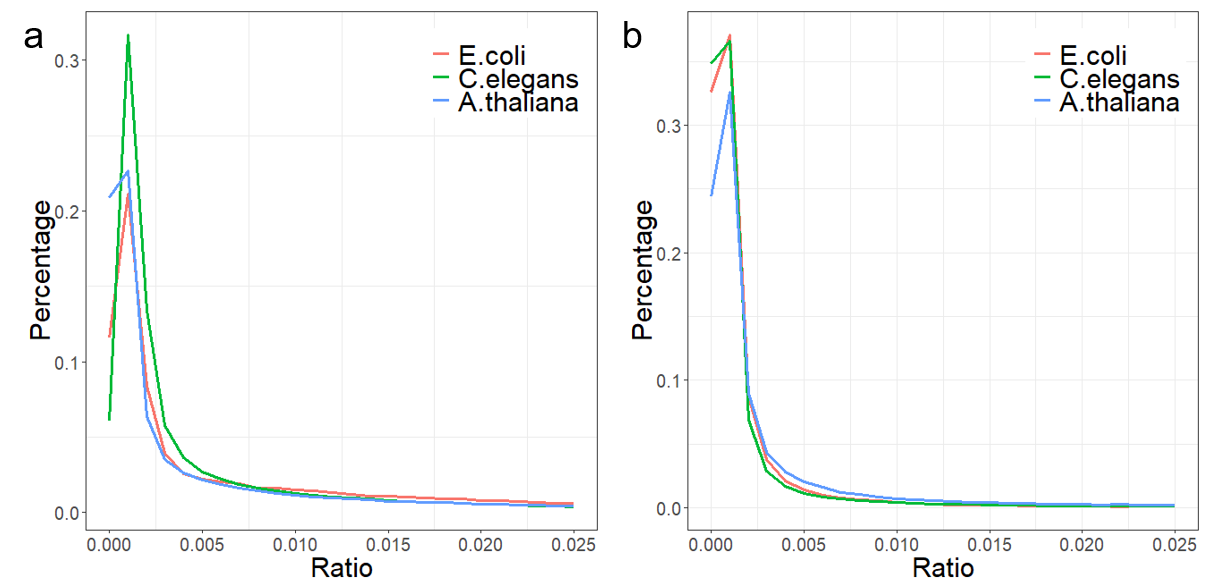 Fig. S1. Distribution of the ratio of unaligned parts（% of the total read length） in head and tail regions of three real datasets. X-axis stands for the ratio of the unaligned lengths in the head (a) and tail (b) regions of the polymerase reads. 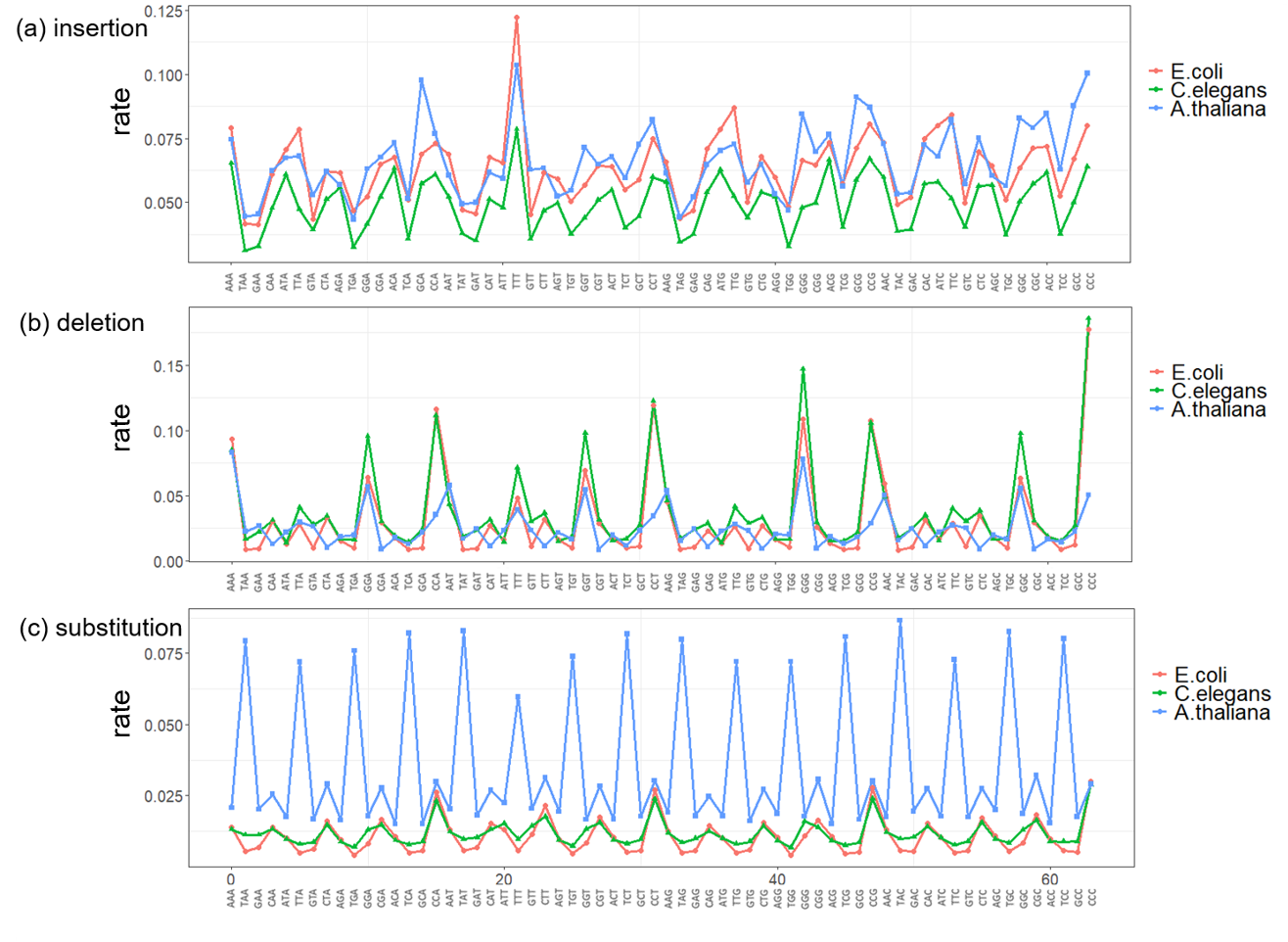 Fig. S2.The ratio of insertions (a), deletions (b) and substitutions (c) based on the context of 64 k-mers (k=3) in real datasets E. coli K12, C. elegans and A. thaliana. 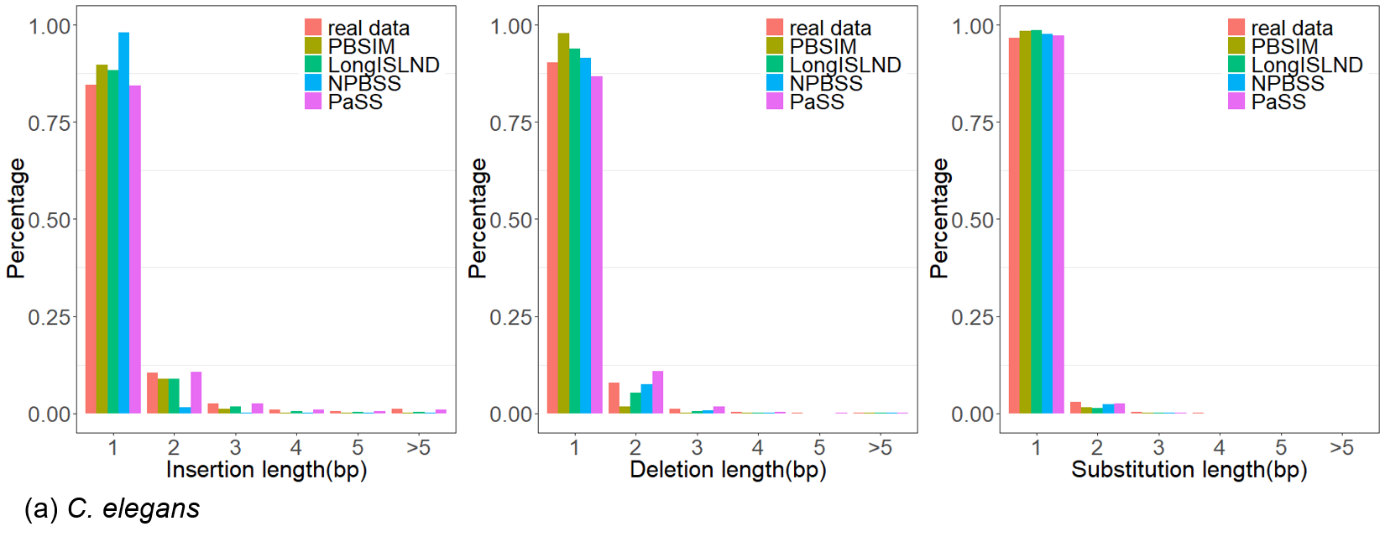 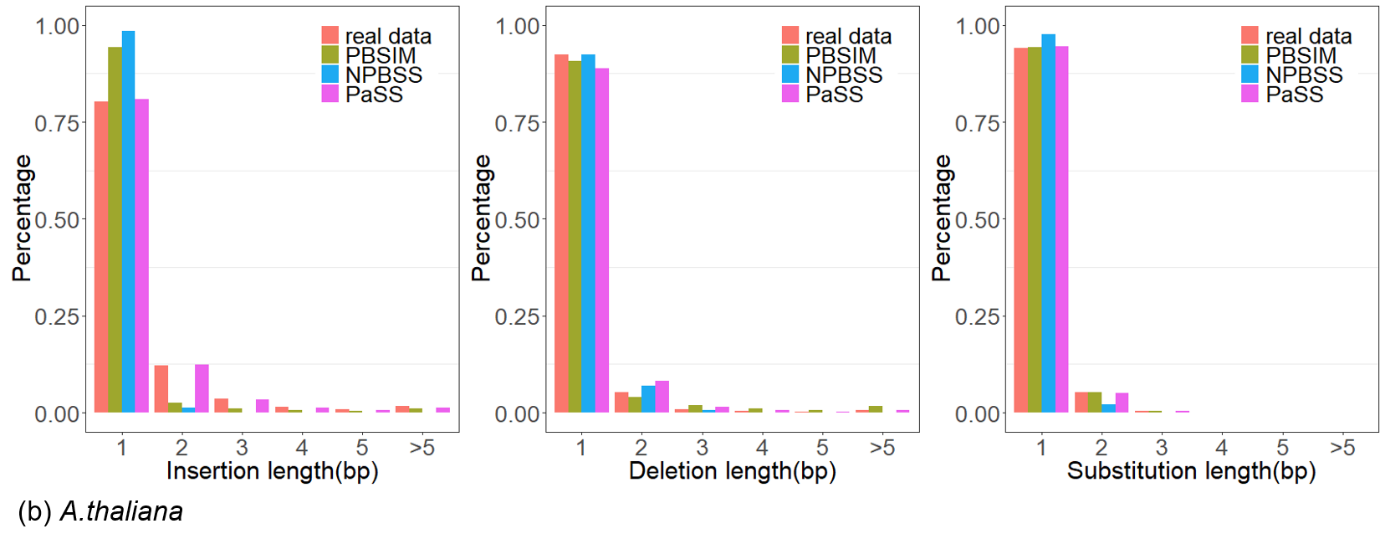 Fig. S3. Comparison of error size distributions for different error types. Simulated reads from different methods were compared with experimental data on error size distribution for dataset C. elegans and A. thaliana. Three subfigures showed the probability density bar plot for insertion, deletion and substitution respectively.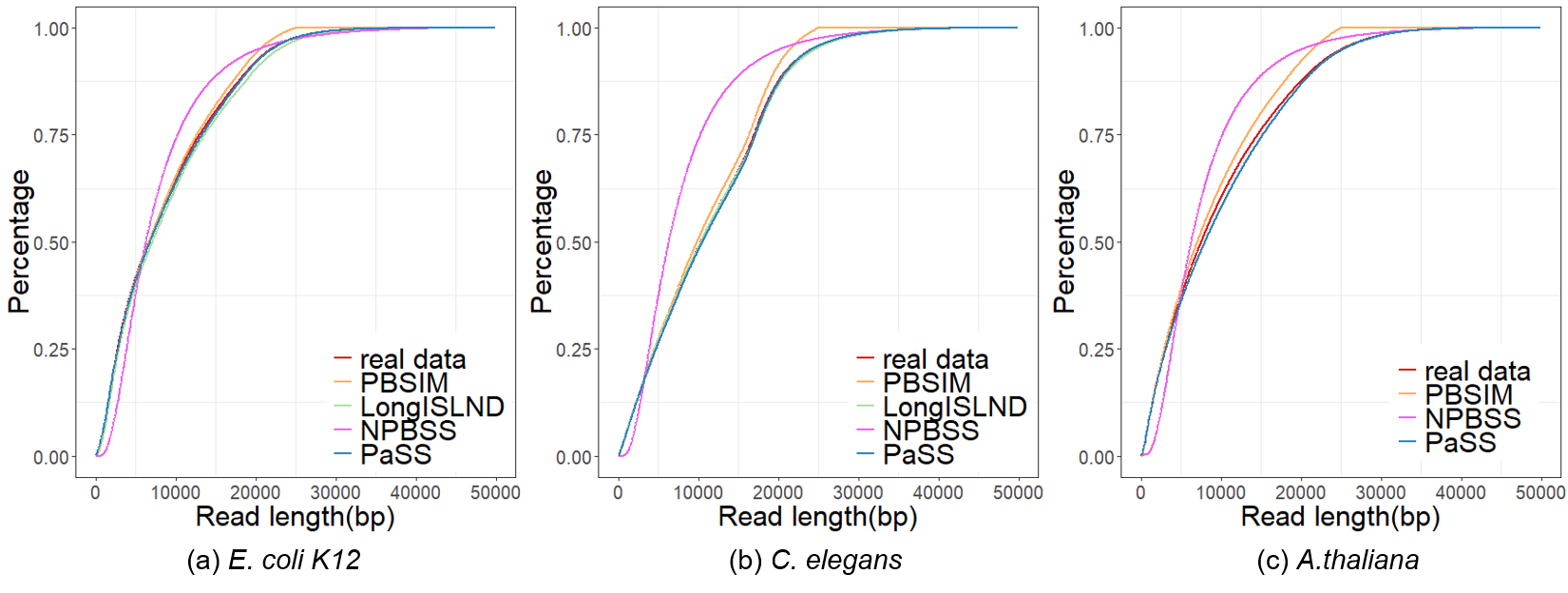 Fig. S4 The cumulative distribution plots of read length in datasets E.coli K12, C.elegans and A.thaliana .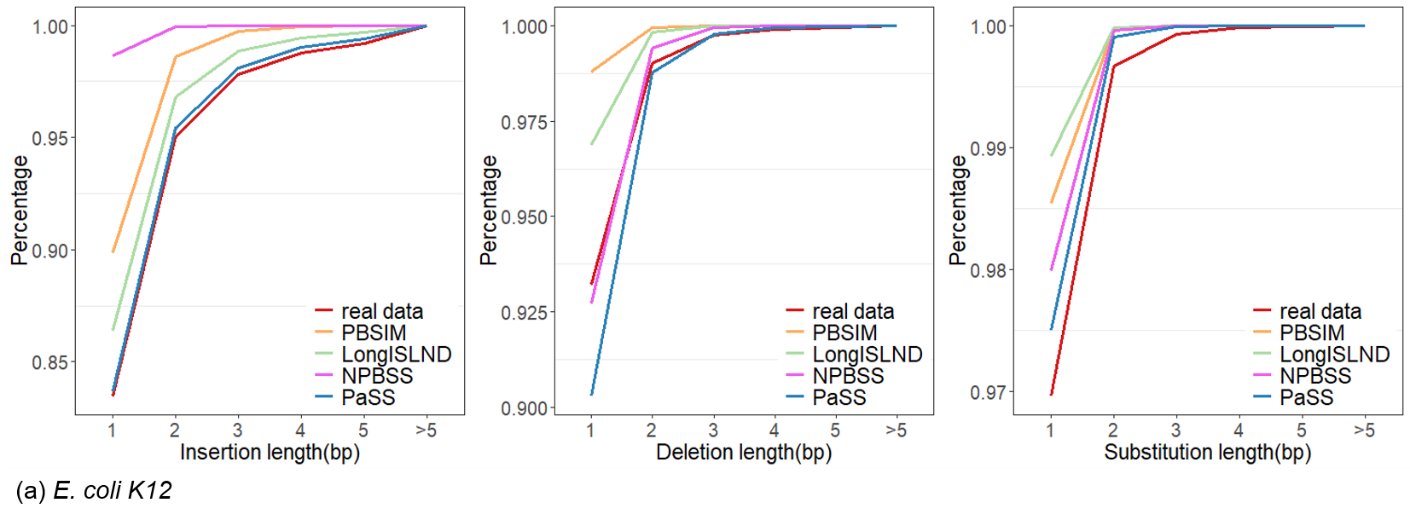 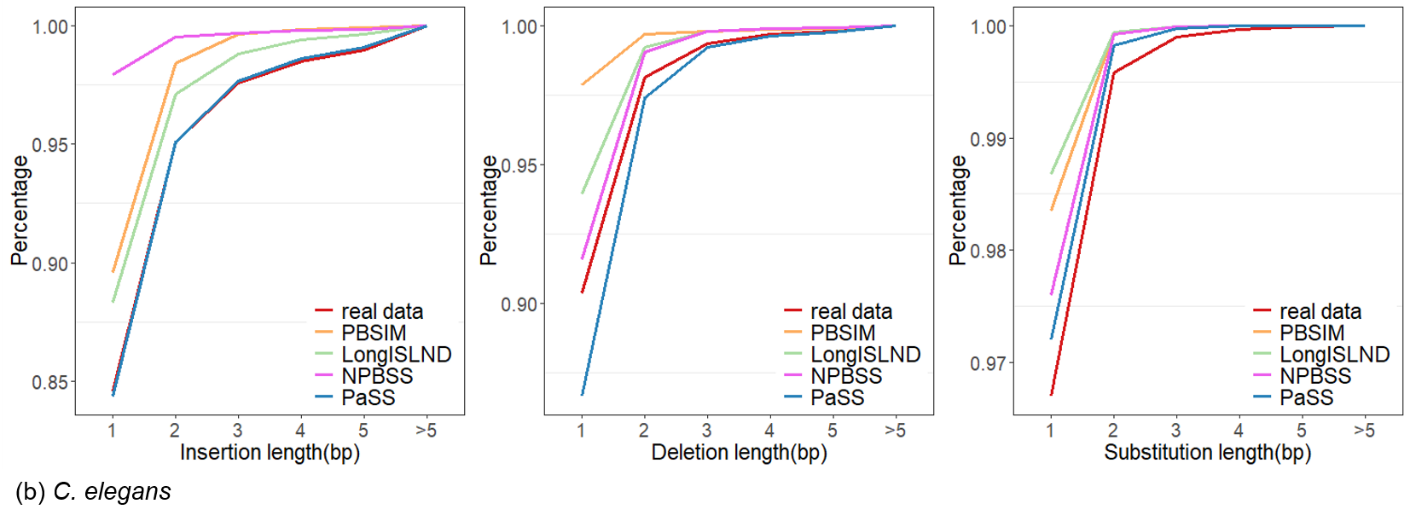 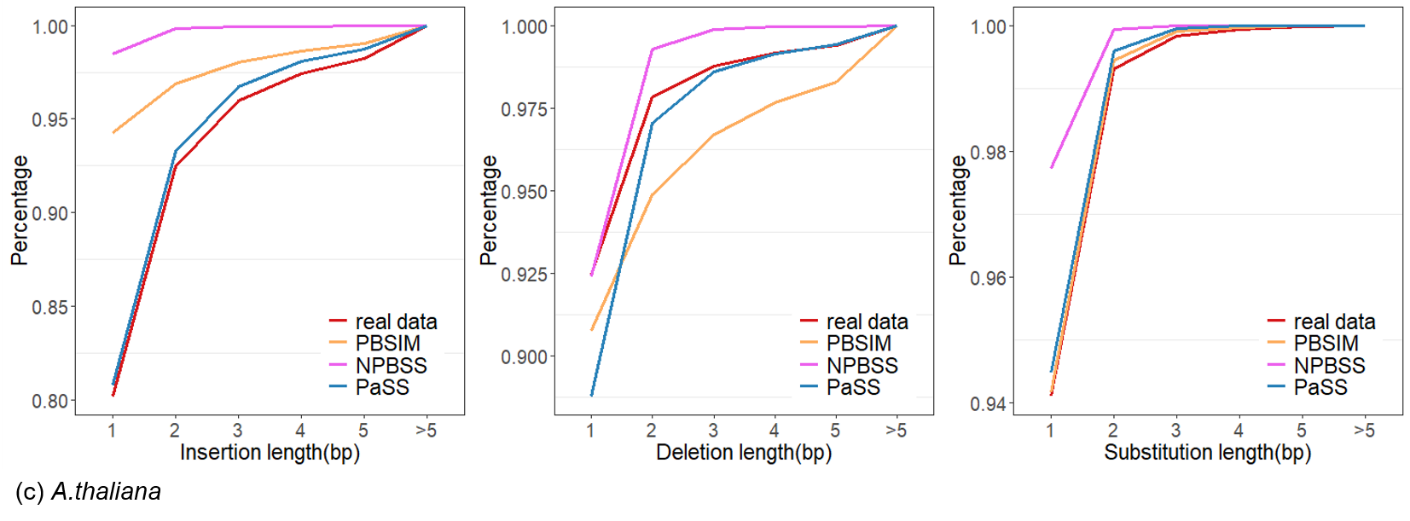 Fig. S5 The comparison of accumulative distributions of error sizes. The cumulative distribution plots of error size distributions in datasets E.coli K12 (a), C.elegans(b) and A.thaliana (c). The distributions of lenghts of insertion, deletion and substitution were shown for each dataset. 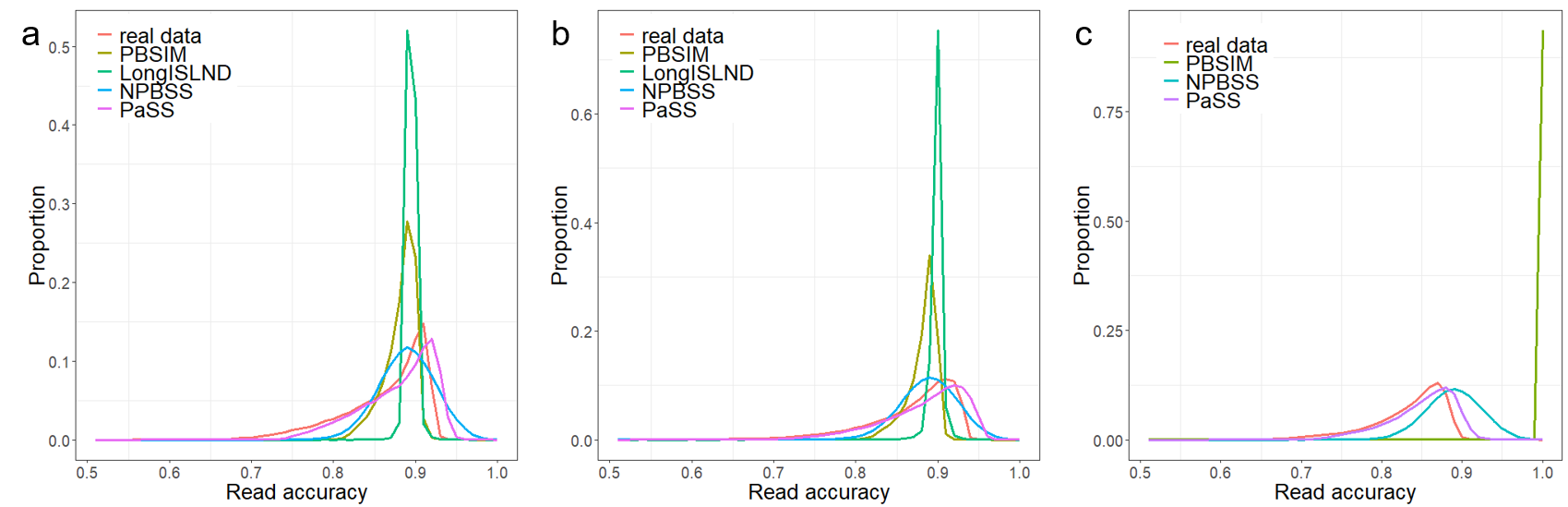 Fig. S6. Distribution of the average accuracy (1- error rate) over the whole read in datasets E.coli K12, C.elegans and A.thaliana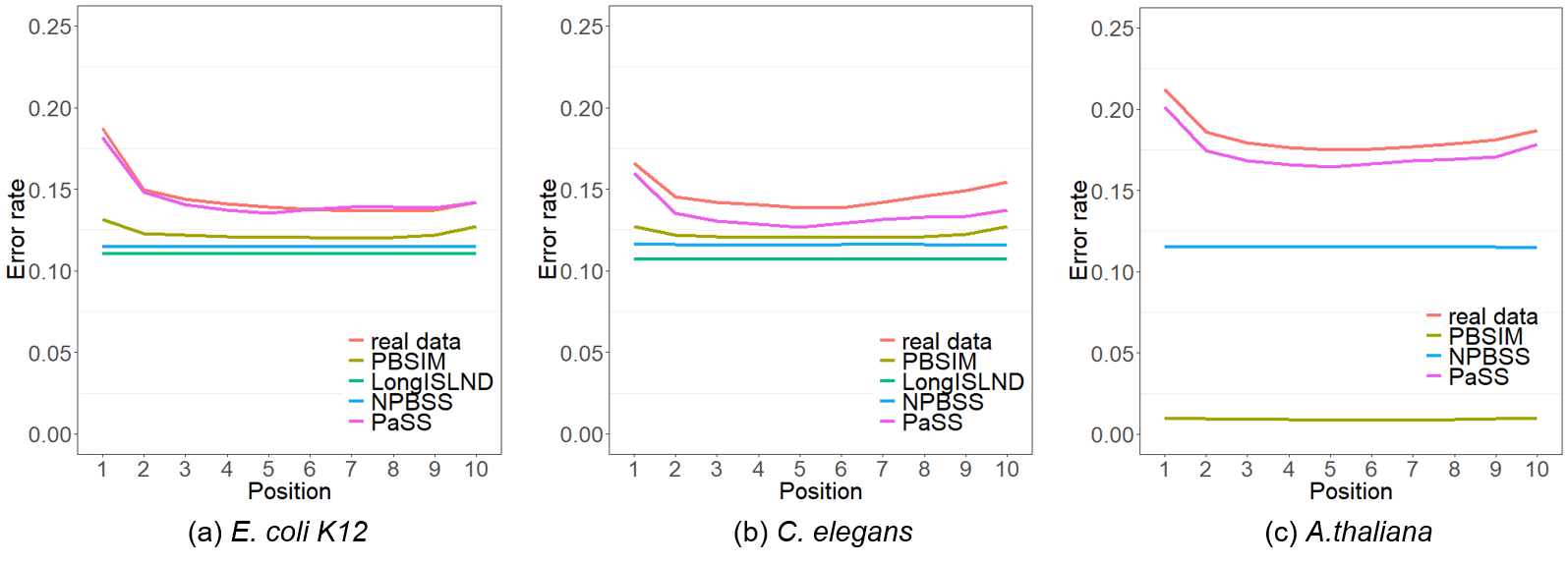 Figure S7. Comparison of the distributions of error rates along relative positions of a read. Each curve showed the relationship of the error rate and the relative position of a polymerase read in a dataset. X-axis stands for the relative positions along a polymerase read, which was evenly divided into 10 intervals. Y-axis stands for the average error rate of the bases inside the corresponding segment. Results show that PaSS has the most similar error rate distribution as the real sequencing data.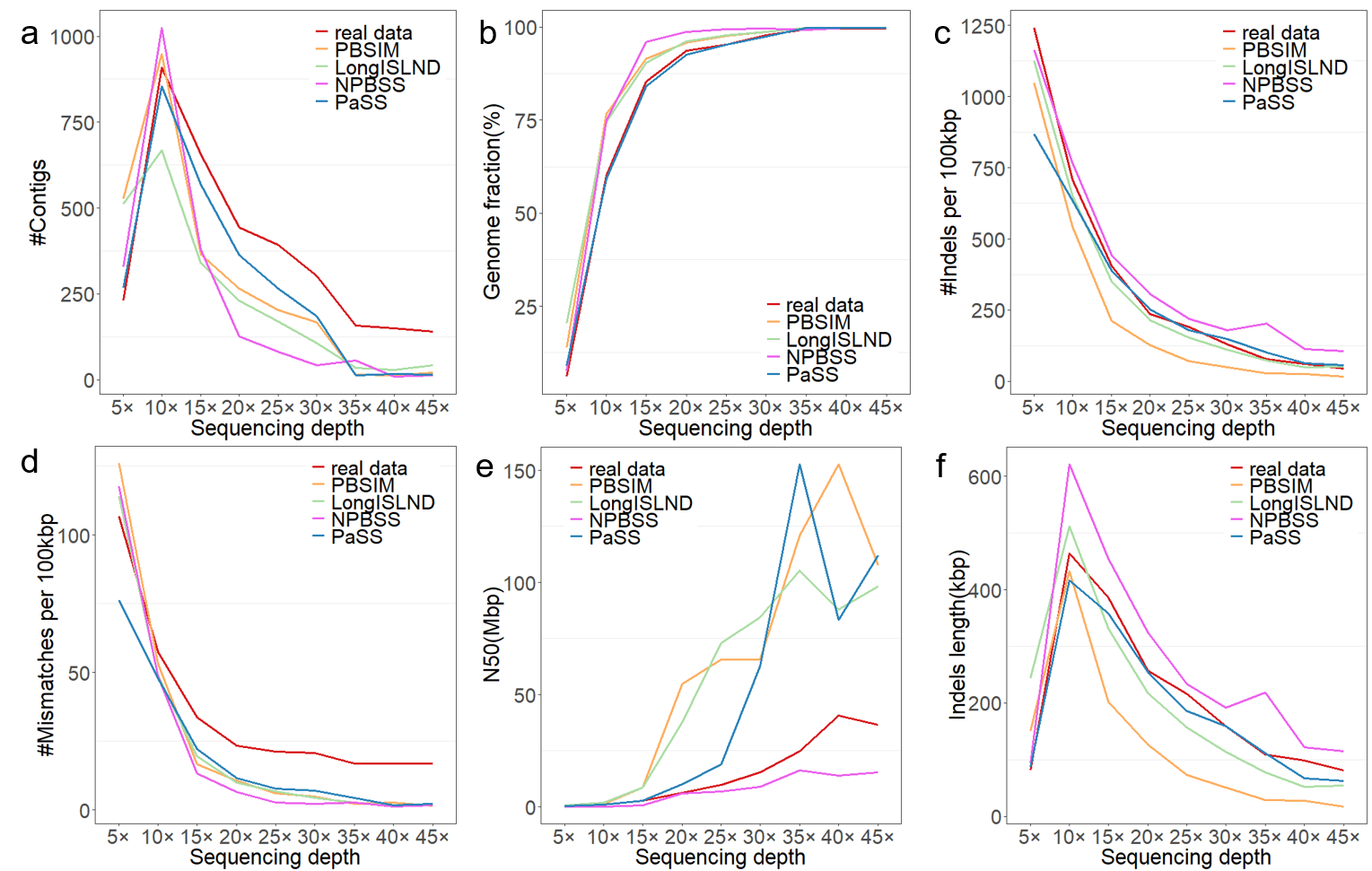 Fig. S8. Comparison of the assembly results for real reads and simulated reads by different methods for C. elegans. The six subfigures show the relationships between sequencing depth and the resulted (a) number of contigs, (b) genome fraction, (c) number of indels per 100kbp, (d) number of mismatches per 100kbp, (e) N50, and (f) the length of indels of contigs in the assembly results for C. elegans dataset. X-axis stands for the sequencing depth.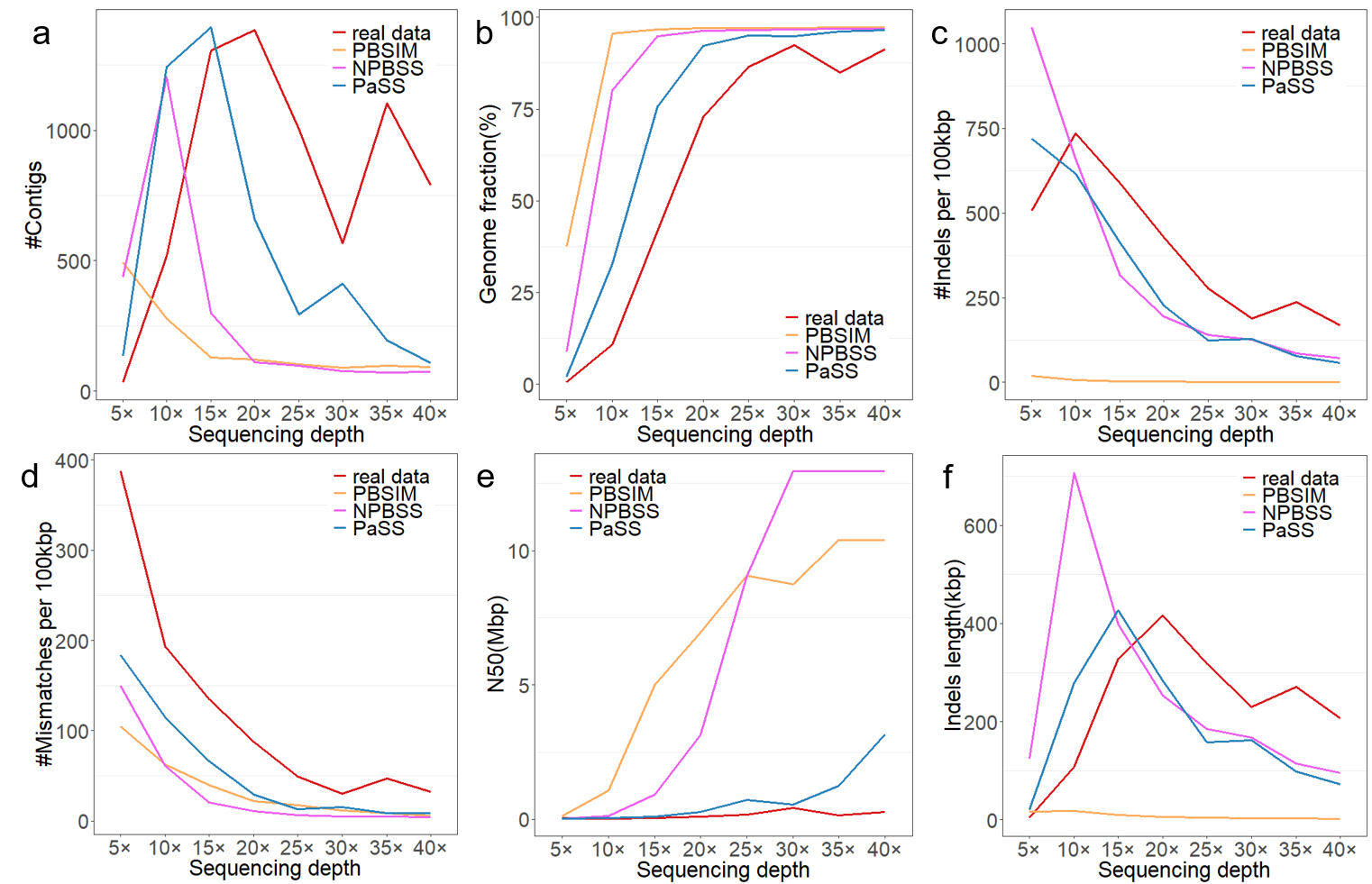 Fig. S9. Comparison of the assembly results for real sequencing reads and simulated reads by different methods for A.thaliana. The six subfigures show the relationships between sequencing depth and the resulted (a) number of contigs, (b) genome fraction, (c) number of indels per 100kbp, (d) number of mismatches per 100kbp, (e) N50, and (f) the length of indels of contigs in the assembly results for A.thaliana dataset. X-axis stands for the sequencing depth.kmerE. coli K12E. coli K12E. coli K12E. coli K12kmerC. elegansC. elegansC. elegansC. eleganskmermatchinsertiondeletionsubstitutionkmermatchinsertiondeletionsubstitutionCCC0.713 0.080 0.177 0.030 CCC0.721 0.064 0.186 0.029 CCT0.779 0.075 0.119 0.027 GGG0.789 0.048 0.147 0.016 CCG0.784 0.081 0.108 0.028 CCT0.794 0.060 0.123 0.024 CCA0.784 0.073 0.117 0.026 CCG0.804 0.067 0.106 0.024 GGG0.814 0.066 0.109 0.011 CCA0.804 0.061 0.112 0.023 AAA0.814 0.079 0.093 0.014 AAA0.837 0.065 0.085 0.013 TTT0.824 0.122 0.048 0.006 GGC0.839 0.050 0.098 0.013 AAC0.854 0.073 0.059 0.013 TTT0.840 0.079 0.072 0.010 AAT0.860 0.069 0.058 0.013 GGT0.845 0.044 0.098 0.013 GGC0.865 0.063 0.063 0.008 GGA0.850 0.042 0.096 0.013 GGT0.866 0.057 0.069 0.009 AAC0.879 0.060 0.049 0.012 GGA0.875 0.052 0.064 0.008 AAG0.884 0.058 0.046 0.012 AAG0.876 0.066 0.045 0.013 CTC0.890 0.056 0.038 0.016 CTC0.879 0.070 0.034 0.017 AAT0.892 0.052 0.043 0.012 CAC0.879 0.075 0.031 0.015 CAC0.894 0.057 0.035 0.014 CGC0.881 0.071 0.029 0.018 CGC0.896 0.057 0.031 0.016 TTG0.882 0.087 0.027 0.005 CTG0.898 0.054 0.033 0.014 TTC0.882 0.084 0.029 0.005 TTG0.898 0.052 0.041 0.008 CTT0.885 0.062 0.031 0.022 CTT0.899 0.047 0.037 0.018 CTA0.888 0.062 0.034 0.016 CTA0.900 0.051 0.034 0.015 TTA0.889 0.079 0.028 0.005 TTC0.901 0.052 0.040 0.008 CGA0.889 0.065 0.029 0.017 CGT0.902 0.051 0.031 0.016 CTG0.889 0.068 0.027 0.016 CGA0.903 0.052 0.030 0.015 CGT0.890 0.064 0.028 0.017 TTA0.904 0.047 0.041 0.008 CAT0.890 0.068 0.027 0.015 CAT0.904 0.051 0.031 0.013 CAG0.892 0.071 0.023 0.014 CAG0.905 0.054 0.029 0.012 ATC0.893 0.080 0.017 0.011 CGG0.907 0.050 0.029 0.014 CGG0.894 0.064 0.026 0.016 CAA0.908 0.048 0.031 0.013 CAA0.894 0.061 0.030 0.014 ACA0.908 0.063 0.019 0.009 ATG0.898 0.078 0.013 0.010 ACG0.909 0.067 0.015 0.009 ACC0.901 0.072 0.018 0.010 GCA0.910 0.057 0.024 0.009 ACG0.903 0.073 0.014 0.011 ACC0.911 0.062 0.018 0.009 ACA0.904 0.068 0.017 0.011 GCG0.911 0.059 0.022 0.009 ATT0.905 0.066 0.016 0.013 ATG0.914 0.063 0.014 0.010 ATA0.906 0.071 0.013 0.010 GCC0.914 0.050 0.027 0.009 AGC0.907 0.064 0.018 0.011 ATA0.915 0.061 0.014 0.010 ACT0.909 0.064 0.017 0.010 ATC0.916 0.058 0.016 0.010 AGG0.914 0.060 0.016 0.010 AGC0.917 0.057 0.016 0.010 AGA0.914 0.062 0.015 0.009 GTG0.918 0.044 0.029 0.009 GCG0.914 0.071 0.010 0.005 GCT0.918 0.045 0.027 0.010 AGT0.915 0.059 0.016 0.010 AGA0.919 0.056 0.016 0.009 GCA0.916 0.069 0.010 0.006 GTT0.919 0.036 0.030 0.014 GCC0.916 0.067 0.012 0.005 ACT0.920 0.055 0.016 0.009 GCT0.925 0.059 0.011 0.006 GTC0.920 0.040 0.030 0.009 TCG0.929 0.057 0.009 0.005 AGG0.922 0.052 0.016 0.009 TCT0.930 0.055 0.010 0.005 ATT0.923 0.048 0.014 0.015 GAC0.932 0.052 0.010 0.005 GTA0.924 0.039 0.028 0.009 GTT0.932 0.045 0.011 0.011 AGT0.926 0.050 0.015 0.009 TCC0.933 0.053 0.008 0.006 GAC0.926 0.039 0.024 0.010 GTC0.933 0.050 0.011 0.006 GAG0.929 0.038 0.024 0.010 TGC0.934 0.051 0.010 0.005 GAT0.931 0.035 0.023 0.010 GTG0.935 0.050 0.009 0.006 TAC0.934 0.039 0.018 0.010 TGT0.935 0.050 0.010 0.005 TAT0.934 0.038 0.019 0.010 TCA0.936 0.051 0.008 0.005 GAA0.934 0.033 0.022 0.011 TGG0.937 0.048 0.011 0.004 TCT0.935 0.040 0.017 0.008 TAC0.937 0.049 0.008 0.006 TGT0.936 0.038 0.019 0.007 GAG0.937 0.047 0.010 0.006 TCG0.937 0.040 0.015 0.008 TAT0.938 0.047 0.009 0.006 TGC0.937 0.037 0.017 0.008 GAT0.939 0.046 0.009 0.007 TCC0.939 0.038 0.015 0.009 TGA0.939 0.047 0.010 0.004 TAG0.940 0.035 0.017 0.008 GTA0.941 0.043 0.010 0.006 TAA0.941 0.031 0.017 0.011 TAG0.943 0.044 0.009 0.005 TCA0.942 0.036 0.014 0.008 GAA0.943 0.041 0.009 0.007 TGG0.944 0.033 0.016 0.007 TAA0.944 0.042 0.008 0.005 TGA0.944 0.033 0.016 0.007 kmerA. thalianaA. thalianaA. thalianaA. thalianakmermatchinsertiondeletionsubstitutionTTT0.798 0.103 0.039 0.060 TTC0.818 0.082 0.027 0.073 GGG0.820 0.084 0.078 0.018 CCC0.820 0.100 0.050 0.029 AAA0.822 0.075 0.083 0.021 TTG0.827 0.073 0.028 0.072 TTA0.830 0.068 0.030 0.072 TCC0.843 0.063 0.014 0.080 GGC0.843 0.083 0.055 0.019 TAC0.844 0.053 0.016 0.087 TGC0.844 0.056 0.017 0.083 TCT0.847 0.060 0.011 0.082 TCG0.850 0.056 0.013 0.081 TAT0.851 0.049 0.017 0.083 CCT0.853 0.082 0.034 0.030 TCA0.854 0.051 0.013 0.082 CCG0.854 0.087 0.029 0.030 TAA0.854 0.044 0.022 0.079 TGT0.855 0.055 0.017 0.074 GGT0.857 0.071 0.055 0.017 CCA0.858 0.077 0.035 0.030 AAC0.859 0.073 0.050 0.018 TAG0.860 0.044 0.016 0.080 TGG0.861 0.047 0.020 0.072 TGA0.861 0.043 0.020 0.076 AAT0.861 0.061 0.058 0.020 GGA0.862 0.063 0.057 0.018 GCA0.865 0.098 0.022 0.015 AAG0.865 0.062 0.054 0.019 GCC0.872 0.088 0.022 0.018 GCG0.874 0.091 0.018 0.017 CGC0.880 0.079 0.009 0.032 ACC0.883 0.085 0.016 0.015 GCT0.886 0.073 0.023 0.018 CTC0.889 0.075 0.009 0.027 CAC0.889 0.072 0.011 0.027 ATG0.889 0.070 0.023 0.018 ACG0.890 0.077 0.018 0.015 CGG0.890 0.070 0.010 0.031 ATC0.892 0.068 0.022 0.018 ATA0.893 0.067 0.022 0.018 GTT0.893 0.063 0.023 0.020 CTT0.894 0.063 0.011 0.031 ACA0.894 0.073 0.018 0.015 ATT0.895 0.059 0.023 0.023 CGA0.896 0.068 0.009 0.028 ACT0.896 0.068 0.020 0.017 CGT0.898 0.065 0.008 0.028 CTA0.899 0.062 0.010 0.029 CTG0.899 0.065 0.009 0.027 CAA0.899 0.062 0.013 0.025 CAG0.900 0.065 0.011 0.025 AGC0.900 0.060 0.020 0.020 CAT0.900 0.062 0.011 0.027 GTC0.900 0.057 0.025 0.018 GAC0.902 0.054 0.024 0.020 GTG0.903 0.058 0.023 0.016 GTA0.904 0.053 0.026 0.017 GAG0.906 0.052 0.025 0.018 AGT0.907 0.052 0.021 0.019 GAT0.907 0.050 0.024 0.018 GAA0.908 0.045 0.027 0.020 AGG0.908 0.053 0.020 0.019 AGA0.908 0.057 0.018 0.016 preset error ratemapped_reads %aligned_bases%0.380.52%83.10%0.423.11%0.80%0.511.70%0.16%0.60.57%0.01%datasetsplatform#run#reads#basesread length (bases)read length (bases)read length (bases)read length (bases)URLdatasetsplatform#run#reads#basesminmaxaveragesigmaURLE. coli K12RSII P6-C4187,217750M144,1138,5826,953.4aC. elegansRSII P6-C411420,7454.6G3554,97911,2417,640.1bA. thalianaSequel1561,1765.5G5070,7639,6337,923.4cDatasetsMethods Test statistics Dp-valueE. coli K12PBSIM0.0225 <2.2e-16LongISLND0.0235 <2.2e-16NPBSS0.1282 <2.2e-16PaSS0.0100 0.0003 C. elegansPBSIM0.0416 <2.2e-16LongISLND0.0114 <2.2e-16NPBSS0.2543 <2.2e-16PaSS0.0095 <2.2e-16A. thalianaPBSIM0.0505 <2.2e-16NPBSS0.1439 <2.2e-16PaSS0.0233 <2.2e-16DatasetsMethodsInsertion lengthInsertion lengthDeletion lengthDeletion lengthSubstitution lengthSubstitution lengthTest statistics Dp-valueTest statistics Dp-valueTest statistics Dp-valueE. coli K12PBSIM0.0642 <2.2e-160.0556 <2.2e-160.0158 <2.2e-16LongISLND0.0295 <2.2e-160.0363 <2.2e-160.0197 <2.2e-16NPBSS0.1521 <2.2e-160.0051 <2.2e-160.0103 <2.2e-16PaSS0.0035 <2.2e-160.0293 <2.2e-160.0054 <2.2e-16C. elegansPBSIM0.0505 <2.2e-160.0750 <2.2e-160.0165 <2.2e-16LongISLND0.0376 <2.2e-160.0357 <2.2e-160.0198 <2.2e-16NPBSS0.1339<2.2e-160.0120<2.2e-160.0090<2.2e-16PaSS0.0019 <2.2e-160.0373 <2.2e-160.0050 <2.2e-16A. thalianaPBSIM0.1408 <2.2e-160.0296 <2.2e-160.0014 <2.2e-16NPBSS0.1826<2.2e-160.0143  <2.2e-160.0363  <2.2e-16PaSS0.0079 <2.2e-160.0370 <2.2e-160.0038 <2.2e-16methodsaligned
 rate(read)aligned 
rate(base)error
 rate(%)insertion(%)deletion(%)substitution(%)real data97.50%91.97%14.62%8.27%4.97%1.38%PBSIM99.97%99.77%12.22%7.14%3.14%1.94%LongISLND99.89%99.95%10.71%5.48%3.93%1.30%NPBSS99.99%99.90%11.60%2.69%6.09%2.82%PaSS96.83%93.82%13.44%7.30%4.50%1.62%methodsaligned
 rate(read)aligned 
rate(base)error
 rate(%)insertion(%)deletion(%)substitution(%)real data93.96%88.69%18.27%10.59%3.65%4.03%PBSIM99.98%98.66%0.91%0.48%0.29%0.14%NPBSS99.76%99.89%11.54%2.67%6.08%2.80%PaSS96.06%90.81%17.27%10.02%3.66%3.60%E. coli K12  C. elegansSimulatorsTimeSimulatorsTimePBSIM36sPBSIM250sLongISLND60sLongISLND566sNPBSS1380sNPBSS7680sPaSS_thread1130sPaSS_thread1911sPaSS_thread268sPaSS_thread2480sPaSS_thread438sPaSS_thread4252sPaSS_thread823sPaSS_thread8155sPaSS_thread1615sPaSS_thread16103s